Пятнадцатое  заседание                                                   III-го созыва      ҠАРАР                                                                               РЕШЕНИЕ23 гыйнвар 2019 й.                    № 196                            23  января 2019 г.«О деятельности администрации  сельского поселения Бадраковский сельсовет муниципального района Бураевский район  в 2018 году»            Заслушав  и  обсудив  доклад  главы  сельского поселения Бадраковский сельсовет    муниципального района Бураевский  района Мидатова И.Т. о деятельности администрации сельского поселения Бадраковский сельсовет муниципального  района Бураевский район  в  2018  году    Совет сельского поселения Бадраковский сельсовет муниципального района  Бураевский район  решил:      1.Доклад главы   администрации  о  деятельности администрации сельского поселения Бадраковский сельсовет муниципального  района Бураевский район  в  2018году    принять  к  сведению. 	2.Считать главной задачей администрации осуществление исполнительно-распорядительной функции в целях выполнения законов, нормативно-правовых актов органов государственной власти Республики Башкортостан, решений Совета, выполнение основных запланированных показателей социально-экономического развития, обеспечение устойчивого  функционирования всех  хозяйств, учреждений и организаций  сельского поселения.	3.Определить приоритетными направлениями деятельности Совета и администрации сельского поселения Бадраковский сельсовет муниципального района  Бураевский район  на 2019 год:	 -сосредоточение усилия на реализации мероприятий программы социально-экономического развития района на 2019 год, на эффективном использовании местных ресурсов и имущества, принятие мер по финансовому оздоровлению хозяйств и обеспечению их рентабельной деятельности; - содействие проведению эффективной политики по обеспечению полной занятости населения, оказание поддержки развитию малого предпринимательства в сфере материального производства и сферы услуг;	- обеспечение поступления в полном объеме платежей в  бюджет и внебюджетные фонды, финансирование всех мероприятий, предусмотренных  бюджетом сельского поселения  на 2019 год, строго контролировать исполнение налогового законодательства всеми хозяйствующими субъектами сельского поселения;	- содействие в обеспечении устойчивого функционирования учреждений культуры,  образования, здравоохранения, осуществление молодежной политики и пропаганда здорового образа жизни среди всех слоев населения сельского поселения;- продолжение содействия проведения социальной политики, направленной на защиту малообеспеченных слоев населения;            - содействие усиления координации деятельности органов управления, педагогических коллективов, всей общественности в вопросах профилактики правонарушений среди несовершеннолетних.	4. В соответствии с перечнем  мероприятий  вести целенаправленную работу по реализации Указа Президента Российской Федерации Владимира Владимировича Путина по проведению Года Театра   в сельском поселении Бадраковский сельсовет.	5. Усилить действенность информационных стендов, сходов граждан, встреч депутатов в своих избирательных округах для информирования населения о деятельности Совета и администрации, органов местного самоуправления, хозяйств и учреждений по решению возложенных на них задач социально-экономического развития;- приложить все усилия  пропаганде здорового образа жизни, добросовестного отношения к труду, искоренения антиобщественных проявлений и противоправных действий.	6. Администрации сельского поселения Бадраковский сельсовет муниципального  района в  соответствии  с  законом  РБ  «Об  обращениях  в  Республике  Башкортостан»  проводить ежегодный  анализ  и  обобщение  вопросов,  которые  содержатся в  обращениях  граждан  в  администрацию сельского поселения Бадраковский	 сельсовет для более полного удовлетворения запросов граждан.	7. Контроль за выполнением данного решения возложить на комиссии  Администрации сельского поселения Бадраковский сельсовет муниципального района Бураевский район.Глава сельского поселения 	                                  И.Т.МидатовБАШКОРТОСТАН РЕСПУБЛИКАҺЫБОРАЙ РАЙОНЫ МУНИЦИПАЛЬРАЙОНЫНЫҢ БАЗРАК АУЫЛ СОВЕТЫ
АУЫЛ БИЛӘМӘҺЕ СОВЕТЫ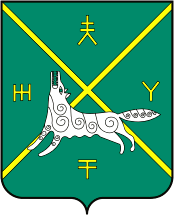 СОВЕТ СЕЛЬСКОГО ПОСЕЛЕНИЯ БАДРАКОВСКИЙ СЕЛЬСОВЕТ МУНИЦИПАЛЬНОГО РАЙОНА БУРАЕВСКИЙ РАЙОНРЕСПУБЛИКИ БАШКОРТОСТАН